Приложение 1Дидактическая игра «Что и чем едят»Цель: закреплять умение аккуратно пользоваться столовыми приборами, правильно вести себя за столом, подбирать необходимые столовые приборы для употребления блюдаОборудование: картинки с изображением разных блюд, карточки-лото с изображением столовых приборов, колокольчикХод: игрокам необходимо раздать карточки-лото с изображением столовых приборов, ведущий называет блюдо на картинке и тот, у кого изображен подходящий столовый прибор нажимает а колокольчик и забирает себе карточку.Внешний вид: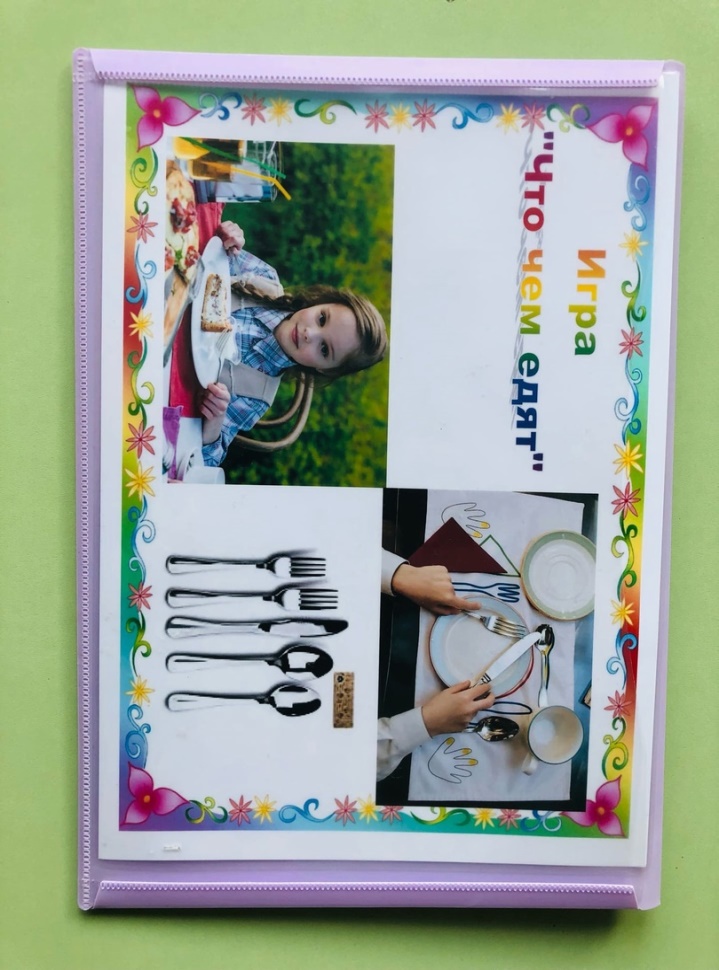 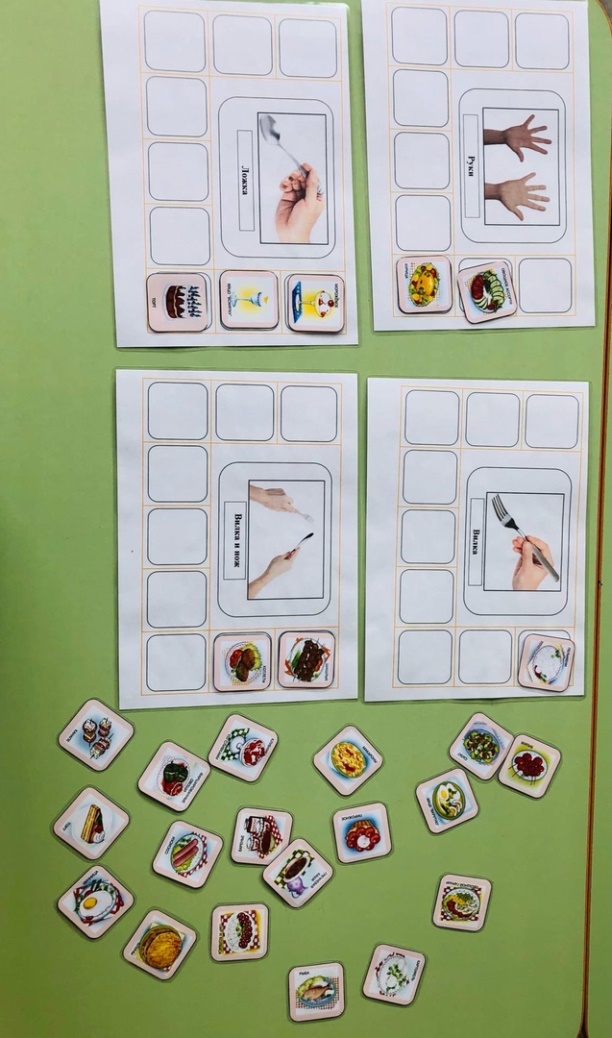 